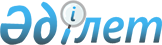 №1 көшені қайта атау туралыҚарағанды облысы Жаңаарқа ауданы Атасу кентінің әкімінің 2020 жылғы 19 ақпандағы № 03 шешімі. Қарағанды облысының Әділет департаментінде 2020 жылғы 25 ақпанда № 5708 болып тіркелді
      Қазақстан Республикасының 2001 жылғы 23 қаңтардағы "Қазақстан Республикасындағы жергілікті мемлекеттік басқару және өзін-өзі басқару туралы", 1993 жылғы 8 желтоқсандағы "Қазақстан Республикасының әкімшілік-аумақтық құрылысы туралы" Заңдарына және Қарағанды облыстық ономастика комиссиясының 2019 жылғы 12 қыркүйектегі қорытындысына сәйкес, Атасу кентінің әкімі ШЕШІМ ЕТТІ:
      1. №1 көше – Жаңа нұр көшесі болып қайта аталсын.
      2. Осы шешімнің орындалуын бақылауды өзіме қалдырамын.
      3. Осы шешім алғашқы ресми жарияланған күнінен кейін күнтізбелік он күн өткен соң қолданысқа енгізіледі.
					© 2012. Қазақстан Республикасы Әділет министрлігінің «Қазақстан Республикасының Заңнама және құқықтық ақпарат институты» ШЖҚ РМК
				
      Кент әкімінің м.а

М.Н. Қуанышбеков
